FORMULASI SEDIAAN SPRAY ANTIPANU EKSTRAK ETANOL DAUN KETEPENG CINA (Cassia alata L.) TERHADAP Malassezia furfurSKRIPSIOLEH:NUR HALIMAHNPM. 172114124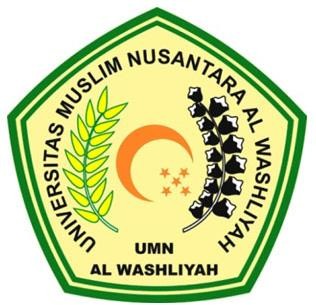 PROGRAM STUDI SARJANA FARMASI FAKULTAS FARMASIUNIVERSITAS MUSLIM NUSANTARA AL-WASHLIYAHMEDAN2021FORMULASI SEDIAAN SPRAY ANTIPANU EKSTRAK ETANOL DAUN KETEPENG CINA (Cassia alata L.) TERHADAP Malassezia furfurSKRIPSIDiajukan Untuk Melengkapi dan Memenuhi Syarat-Syarat Guna Memperoleh Gelar Sarjana Farmasi pada Program Studi Farmasi Fakultas Farmasi
Universitas Muslim Nusantara Al WashliyahOLEH:NUR HALIMAHNPM. 172114124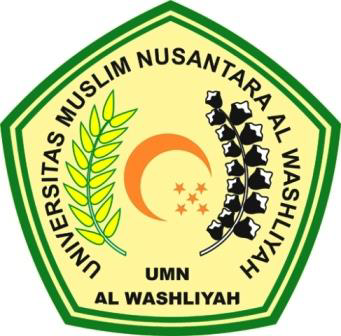 PROGRAM STUDI SARJANA FARMASIFAKULTAS FARMASIUNIVERSITAS MUSLIM NUSANTARA AL-WASHLIYAHMEDAN2021